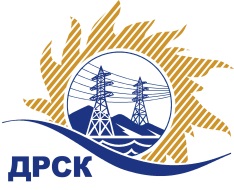 Акционерное Общество«Дальневосточная распределительная сетевая  компания»ПРОТОКОЛ №№427/МТПиР -РЗакупочной комиссии по рассмотрению заявок по открытому запросу предложений: «Автогидроподъёмник» (закупка № 1071)ЕИС №   31705009833СПОСОБ И ПРЕДМЕТ ЗАКУПКИ: Открытый электронный запрос предложений  : «Автогидроподъёмник» (закупка № 1071)Основание для проведения закупки: ГКПЗ 2017 г. раздела  2.2.2Планируемая стоимость закупки в соответствии с ГКПЗ: - 3 878 600.00 руб., без НДСФорма голосования членов Закупочной комиссии: очно-заочная.ПРИСУТСТВОВАЛИ: Члены постоянно действующей Закупочной комиссии 2-го уровня.ВОПРОСЫ, ВЫНОСИМЫЕ НА РАССМОТРЕНИЕ ЗАКУПОЧНОЙ КОМИССИИ: О рассмотрении результатов оценки заявок Участников Об отклонении заявки участниковО признании заявок участников соответствующими условиям запроса предложений О предварительной ранжировке заявокО проведении переторжкиРЕШИЛИ:ПО ВОПРОСУ № 1Признать объем полученной информации достаточным для принятия решения.Утвердить цены, полученные на процедуре вскрытия конвертов с заявками участников запроса предложений.ПО ВОПРОСУ № 2	Признать заявки участников ООО 'ЧАЙКА-НН', ООО «Мега Драйв» соответствующими условиям запроса предложений и принять их к дальнейшему рассмотрению.	ПО ВОПРОСУ № 3	Утвердить предварительную ранжировку заявок:	ПО ВОПРОСУ № 4Провести переторжку;Допустить к участию в переторжке заявки следующих участников: ООО 'ЧАЙКА-НН', ООО «Мега Драйв» Определить форму переторжки: заочнаяНазначить переторжку на 15.05.2017 в 16:00 час. (Благовещенского времени). Определить форму переторжки: заочная.Место проведения переторжки: Единая электронная торговая площадка (АО «ЕЭТП»), по адресу в сети «Интернет»: https://rushydro.roseltorg.ruОтветственному секретарю Закупочной комиссии уведомить участников, приглашенных к участию в переторжке, о принятом комиссией решенииИгнатова Т.А.(416-2) 397-307 ignatova-ta@drsk.ru г. Благовещенск«12» мая  2017№Наименование участника и его адресПредмет заявки на участие в запросе предложений1Общество с ограниченной ответственностью 'ЧАЙКА-НН' (603074, Российская Федерация, Нижегородская область, Нижний Новгород, Маршала Воронова ул, 11)3 623 728.81 (цена без НДС)2Общество с ограниченной ответственностью «Мега Драйв» (140180, Российская Федерация, Московская, обл, Жуковский, Праволинейная ул, д.33 офис (квартира) 314)3 623 728.81 (цена без НДС)Место в предварительной ранжировкеНаименование участника и его адресЦена заявки на участие в закупке, руб. без НДССтрана происхожденияБалл оценки предпочтительности заявки участника1 местоОбщество с ограниченной ответственностью «Мега Драйв» (140180, Российская Федерация, Московская, обл, Жуковский, Праволинейная ул, д.33 офис (квартира) 314)3 623 728.81 РФ0,702 местоОбщество с ограниченной ответственностью 'ЧАЙКА-НН' (603074, Российская Федерация, Нижегородская область, Нижний Новгород, Маршала Воронова ул, 11)3 623 728.81 РФ0,30Ответственный секретарь Закупочной комиссии:Елисеева М.Г._____________________________